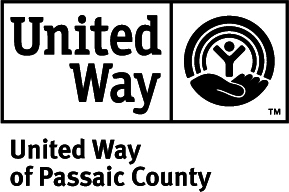 Vincent D. Pavese Scholarship 2017√ CHECK LIST:  Required DocumentationCompleted Vincent D. Pavese Scholarship application form 500-word essay; typewritten and double-spaced, stating why the applicant is pursuing a career in public service and what attributes will help him or her to reach that goal.  (Attach to application form)Provide official proof of acceptance to the accredited college or university applicant planning to attend. Must be typed and on the college letterhead stating acceptance. NO hand written names on form letters are acceptable.Official Transcript from High School.Financial need must be documented by submission of - either - Copy of a completed financial aid form (FAFSA) or Copy of the Financial Aid Award letter from the college/university student is planning to attend. Two letters of reference (from high school guidance counselors, teachers, pastors, community leaders)Incomplete applications are not considered.